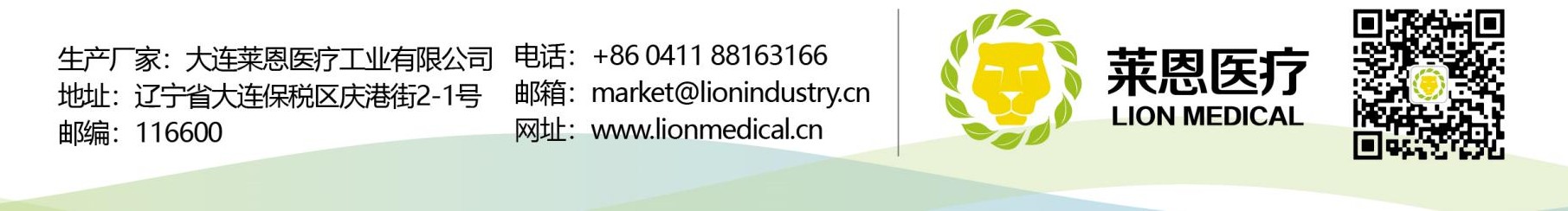 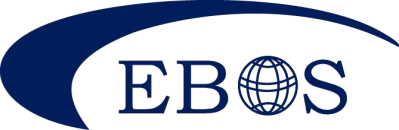 易博士医用防水罩袍说明书产品特点：选用优质防水面料，双层设计以及加厚防水涂层可以阻隔医护人员在清洗时与污物的接触，防止液体渗透，给予医护人员全面防护。质地轻薄，穿着舒适。袖口处特有的套环设计，套于指关节处，防止因动作过大袖口上移，造成防护不到位的情况。适用范围：适用于医院消毒供应中心、内镜室、手术室等有器械清洗的科室。使用方法：使用时防水涂层朝内穿着，将袖口处套环套于指关节。使用后悬挂放置。建议使用后即刻手洗或常规机洗。如需消毒，可选用80℃湿热消毒10min或75%乙醇喷洒消毒。注意事项：不可用强酸强碱浸泡，不可用刷子强力刷洗防水涂层。不可使用柔顺剂，不可强力甩干脱水。不建议做高温干燥和灭菌处理，以免减少使用寿命。建议同时佩戴易博士隔离面罩做到全方面防护。贮存条件：避光，置于阴凉、干燥、通风处保存。产品包装规格：1 件/袋